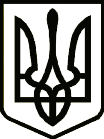 УкраїнаПРИЛУЦЬКА РАЙОННА ДЕРЖАВНА АДМІНІСТРАЦІЯ ЧЕРНІГІВСЬКОЇ ОБЛАСТІРОЗПОРЯДЖЕННЯПро  внесення змін до розпорядженняголови районної державної адміністраціївід 22 квітня 2020 року № 118аВідповідно Закону України «Про внесення змін до Закону України «Про публічні закупівлі» та деяких інших законодавчих актів України щодо вдосконалення публічних закупівель», розпорядження голови районної державної адміністрації від 21 квітня 2020 року № 117а «Про здійснення публічних закупівель», з метою забезпечення організації та проведення спрощених закупівель або закупівель товарів, робіт та послуг, які здійснюються без застосування електронної системи закупівель та у зв’язку з кадровими змінамиз о б о в ’ я з у ю:1. Унести зміни до розпорядження голови районної державної адміністрації від 22 квітня 2020 року № 118а «Про уповноважену особу для здійснення закупівель в райдержадміністрації та затвердження Положення про уповноважену особу», виклавши додаток 1 розпорядження в новій редакції, що додається.Голова  	                                                                                 Геннадій ЛУЦЕНКОДодаток 1до розпорядження голови районної державної адміністрації 22 квітня 2020 року № 118а (в редакції розпорядження голови районної державної адміністрації 04 червня 2021 року № 172) ПЕРЕЛІК уповноважених осіб райдержадміністрації для організації та проведення спрощених закупівель або закупівель товарів, робіт та послуг, які здійснюються без застосування електронної системи закупівельвід04 червня2021 р.      Прилуки			      №172НЕСТЕРЕНКО Вікторія Петрівна- головний спеціаліст відділу фінансового забезпечення апарату районної державної адміністрації – для здійснення закупівель за рахунок коштів державного бюджету;КУРИЛЕНКОГанна Володимирівна- головний спеціаліст відділу фінансового забезпечення апарату районної державної адміністрації – для здійснення закупівель за рахунок коштів районного бюджету.Начальник відділу фінансового забезпечення - головний бухгалтер апарату районної державної адміністрації Тетяна ПАНЧЕНКО